Городские соревнования по спортивному туризму «Осенний марафон» среди учащихся образовательных организаций города Ростова-на-Дону22 октября 2023 год.	Ростовская область,г. Ростов-на-Дону,Студенческий парк ДГТУУСЛОВИЯ ПРОХОЖДЕНИЯ ДИСТАНЦИИ«ДИСТАНЦИЯ – ПЕШЕХОДНАЯ – СВЯЗКА» КОРОТКАЯ (СПРИНТ) 2 классКласс дистанции – 2 Длина дистанции – 660м Набор высоты – 5м Количество этапов – 4Характер маркировки – Красно-белая лента.Система оценки нарушений – БесштрафоваяСТАРТ.Расстояние до этапа 1: 60мЭтап 1. Переправа по бревну.Параметры:Оборудование:ИС: БЗ, КЛ – начало ОЗ, ТО1 – горизонтальная опора.ЦС: БЗ, КЛ – окончание ОЗ, ТО2 – горизонтальная опора.Судейские перила для восстановления, Закреплены на 2 штыка с провисом.Действия: Движение по п.7.8, п.7.7Обратное движение: по КОД, расположенному вдоль нитки этапа.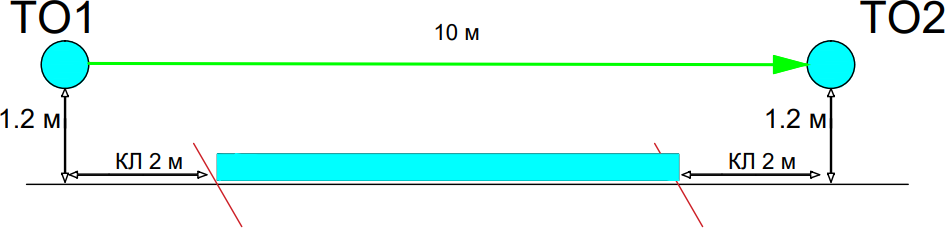 Расстояние до этапа 2: 250мЭтап 2. Навесная переправа.Параметры:Оборудование:ИС: БЗ, КЛ – начало ОЗ, ТО1 – горизонтальная опора. Судейские перила.ЦС: БЗ, КЛ – окончание ОЗ, ТО2 – горизонтальная опора.Действия: Движение по п.7.8, п.7.7Обратное движение: по п.7.8.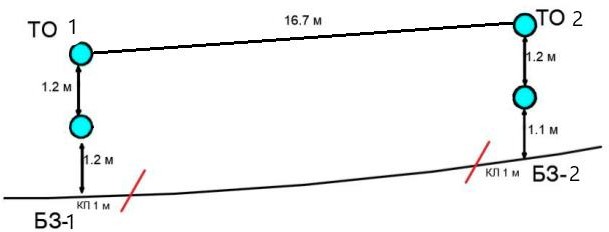 Расстояние до этапа 3: 150мБлок этапов:3-4. Спуск по склону-переправа методом «вертикальный маятник»Этап 3. Спуск по склону.Оборудование: ИС: БЗ-1, КЛ-ОЗ. ЦС: БЗ-2, КЛ-окончание ОЗ.Действия: Движение по п.7,6, 7.6.15, п.7.10 Обратное движение: по п. 7.10Этап4. Переправа методом «вертикальный маятник»Параметры:Оборудование:ИС: БЗ-2, КЛ-начало ОЗ. Судейские перилаЦС: БЗ-2, КЛ-окончание ОЗ.Действия: Движение участников по п.7.15,п.7.15.2(а) Обратное движение: ногами по земле вдоль нитки маршрута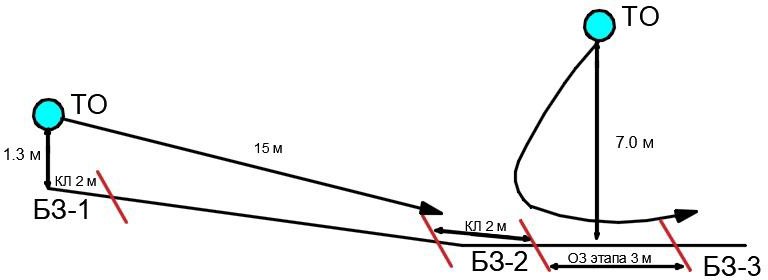 Расстояние до финиша 200мФИНИШ.Длина этапаДлина бревнаРасстояние от ТО до КЛВысота ТО над землей10м6мИС,ЦС–2мИС, ЦС – 1,2мДлина этапаУгол наклона перилРасстояние от ТО до КЛВысота ТО16.7м0°ИС,ЦС–1мИС, ЦС – 1,5мДлина этапаУгол наклона перил15м2°Длина этапаВысота крепления перил3м7м